LINK (CLICK HERE)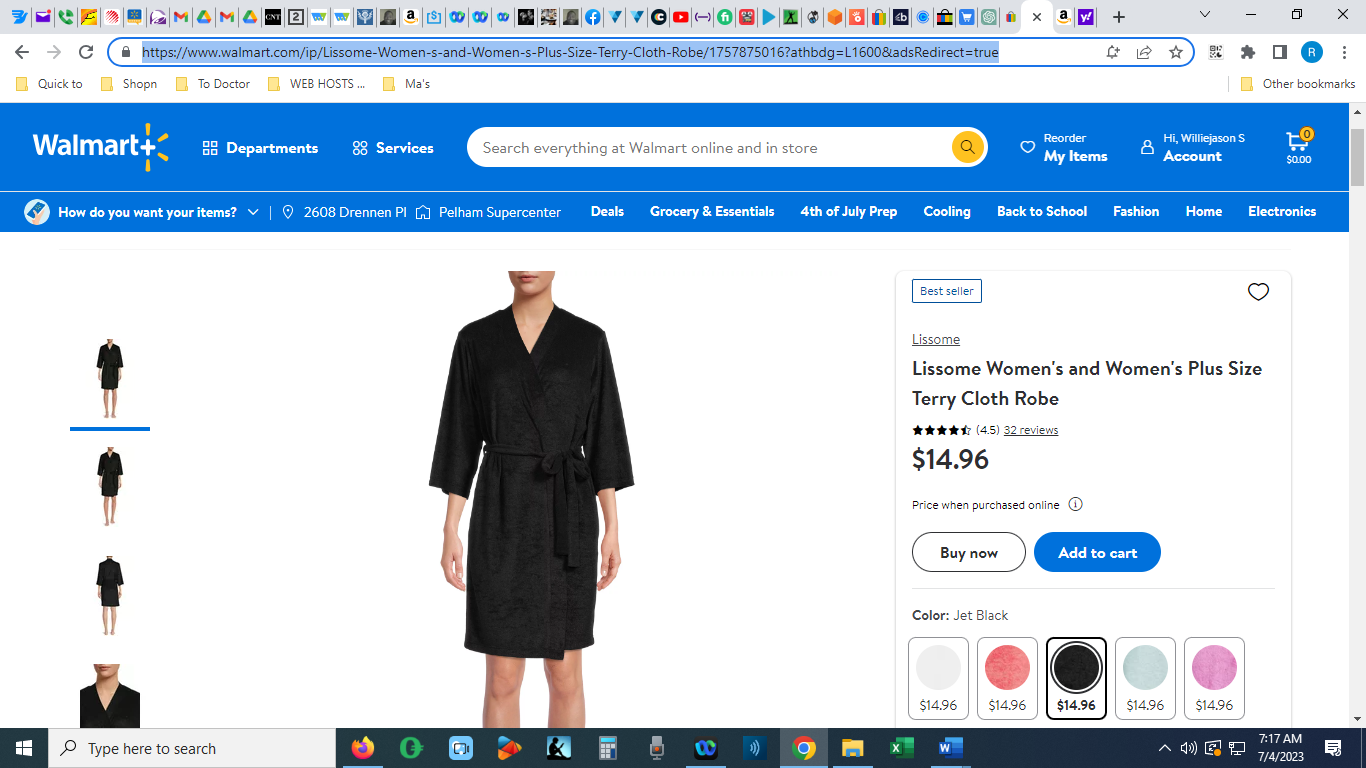 